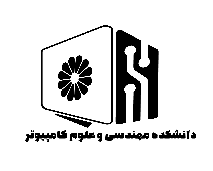 دانشگاه شهید بهشتی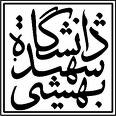 دانشکده مهندسی و علوم کامپیوتراطلاعیه دفاعنام دانشجو: 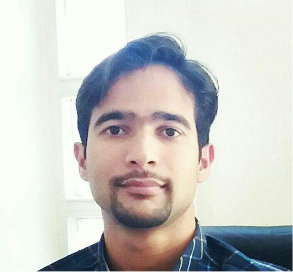 مجتبی گزمهنام دانشجو: مجتبی گزمهنام دانشجو: مجتبی گزمهنام استاد راهنما: جناب آقای دکتر علی جهانیاننام استاد راهنما: جناب آقای دکتر علی جهانیانرشته: مهندسی کامپیوترگرایش: معماری سامانه های کامپیوتری گرایش: معماری سامانه های کامپیوتری گرایش: معماری سامانه های کامپیوتری مقطع: دکترینوع دفاع:دفاع پروپوزال ▪دفاع پایان نامه □دفاع رساله دکتری □تاریخ: 10/05/1400تاریخ: 10/05/1400تاریخ: 10/05/1400تاریخ: 10/05/1400نوع دفاع:دفاع پروپوزال ▪دفاع پایان نامه □دفاع رساله دکتری □ساعت: 15 الی 17ساعت: 15 الی 17ساعت: 15 الی 17ساعت: 15 الی 17نوع دفاع:دفاع پروپوزال ▪دفاع پایان نامه □دفاع رساله دکتری □مکان: http://194.225.24.96/defa-computer-4  مکان: http://194.225.24.96/defa-computer-4  مکان: http://194.225.24.96/defa-computer-4  مکان: http://194.225.24.96/defa-computer-4  عنوان: تشخیص تروجان سخت‌افزاری زمان اجرا در مدارهای مجتمع عاممنظوره مبتنی بر دادههای پیش از ساختعنوان: تشخیص تروجان سخت‌افزاری زمان اجرا در مدارهای مجتمع عاممنظوره مبتنی بر دادههای پیش از ساختعنوان: تشخیص تروجان سخت‌افزاری زمان اجرا در مدارهای مجتمع عاممنظوره مبتنی بر دادههای پیش از ساختعنوان: تشخیص تروجان سخت‌افزاری زمان اجرا در مدارهای مجتمع عاممنظوره مبتنی بر دادههای پیش از ساختعنوان: تشخیص تروجان سخت‌افزاری زمان اجرا در مدارهای مجتمع عاممنظوره مبتنی بر دادههای پیش از ساختداوران خارجی:جناب آقای دکتر بیژن علیزادهجناب آقای دکتر مرتضی صاحب الزمانیداوران خارجی:جناب آقای دکتر بیژن علیزادهجناب آقای دکتر مرتضی صاحب الزمانیداوران داخلی:جناب آقای دکتر مقصود عباسپورجناب آقای دکتر دارا رحمتیداوران داخلی:جناب آقای دکتر مقصود عباسپورجناب آقای دکتر دارا رحمتیداوران داخلی:جناب آقای دکتر مقصود عباسپورجناب آقای دکتر دارا رحمتیچکیده:در سال‌های اخیر در طراحی مدارهای مجتمع، روند رو به رشدی وجود داشته است که توانسته جنبه‌های مختلفی از طراحی نیمه‌هادی و جریان تولید را در سراسر جهان پخش کند. درواقع، برای پایین آوردن هزینه طراحی و ساخت مدارهای مجتمع، زنجیره تأمین صنعت نیمه‌هادی در سراسر جهان توزیع‌شده است. با افزایش پیچیدگی IC‌ها، شرکت‌های بیشتری درگیر فرآیند ساخت IC می‌شوند تا کارایی و قابلیت تولید را بهبود بخشند. چنین برون‌سپاری باعث می‌شود که مهاجمان مدارهای مخربی را که به آن تروجان‌های سخت‌افزاری می‌گویند، به طرح اصلی اضافه کنند. تروجان‌های سخت‌افزاری با خطاهای ایجادشده در هنگام طراحی متفاوت هستند. درواقع خطاها با انجام آزمون‌هایی (اِعمال ورودی به مدار و ارزیابی خروجی آن) تشخیص داده می‌شوند، اما تروجان‌های سخت‌افزاری با این روند آزمون قابل‌تشخیص نیستند، چراکه تروجان‌ها توسط یک فرد متخصص در مکان‌ها یا زمان‌هایی فعال می‌شوند که تشخیص آن با روش‌های معمول آزمون ساده نیست. ازاین‌رو برای تشخیص تروجان‌های سخت‌افزاری باید به دنبال راهکارهایی باشیم که بتوان با احتمال بالا و در زمان و هزینه توجیه‌پذیر این تروجان‌ها را تشخیص دهیم. روش‌های مقابله با تروجان سخت‌افزاری متفاوتی وجود دارد که در سطوح متفاوتی از طراحی اعمال می‌شود. به‌عنوان‌مثال می‌توان با تحلیل کد سطح RTL منطق‌های مخرب را شناسایی کرد. یک دسته از روش‌های تشخیص تروجان، یافتن تروجان سخت‌افزاری در زمان اجرا است. در این روش، یافتن تروجان، به‌صورت هم‌زمان با کارکرد عادی سیستم است. در این روش‌ها می‌توان با استفاده از اندازه‌گیری ویژگی‌های پیش از ساخت و تحلیل و تجزیه و مقایسه آن‌ها با ویژگی‌های پس از ساخت برای تشخیص تروجان سخت‌افزاری استفاده کرد. از مزایای این روش نسبت به سایر روش‌ها می‌توان تشخیص تروجان‌های سالخوردگی را نام برد. همچنین تروجان‌هایی که توسط سیگنال‌های خارجی خاصی فعال می‌شوند نیز تنها با این روش شناسایی می‌شوند. یکی از معایب این روش افزایش مساحت اشغال‌شده و توان مصرفی سیستم است.در این رساله هدف طراحی یک سیستم تشخیص تروجان سخت‌افزاری است که با اندازه‌گیری داده‌های پیش از ساخت و تحلیل و مقایسه آن‌ها با داده‌های پس از ساخت در زمان اجرا بتوان انواع تروجان‌های بعد از ساخت و همچنین تروجان‌هایی که فقط در زمان اجرا فعال می‌شوند را شناسایی کرد. چکیده:در سال‌های اخیر در طراحی مدارهای مجتمع، روند رو به رشدی وجود داشته است که توانسته جنبه‌های مختلفی از طراحی نیمه‌هادی و جریان تولید را در سراسر جهان پخش کند. درواقع، برای پایین آوردن هزینه طراحی و ساخت مدارهای مجتمع، زنجیره تأمین صنعت نیمه‌هادی در سراسر جهان توزیع‌شده است. با افزایش پیچیدگی IC‌ها، شرکت‌های بیشتری درگیر فرآیند ساخت IC می‌شوند تا کارایی و قابلیت تولید را بهبود بخشند. چنین برون‌سپاری باعث می‌شود که مهاجمان مدارهای مخربی را که به آن تروجان‌های سخت‌افزاری می‌گویند، به طرح اصلی اضافه کنند. تروجان‌های سخت‌افزاری با خطاهای ایجادشده در هنگام طراحی متفاوت هستند. درواقع خطاها با انجام آزمون‌هایی (اِعمال ورودی به مدار و ارزیابی خروجی آن) تشخیص داده می‌شوند، اما تروجان‌های سخت‌افزاری با این روند آزمون قابل‌تشخیص نیستند، چراکه تروجان‌ها توسط یک فرد متخصص در مکان‌ها یا زمان‌هایی فعال می‌شوند که تشخیص آن با روش‌های معمول آزمون ساده نیست. ازاین‌رو برای تشخیص تروجان‌های سخت‌افزاری باید به دنبال راهکارهایی باشیم که بتوان با احتمال بالا و در زمان و هزینه توجیه‌پذیر این تروجان‌ها را تشخیص دهیم. روش‌های مقابله با تروجان سخت‌افزاری متفاوتی وجود دارد که در سطوح متفاوتی از طراحی اعمال می‌شود. به‌عنوان‌مثال می‌توان با تحلیل کد سطح RTL منطق‌های مخرب را شناسایی کرد. یک دسته از روش‌های تشخیص تروجان، یافتن تروجان سخت‌افزاری در زمان اجرا است. در این روش، یافتن تروجان، به‌صورت هم‌زمان با کارکرد عادی سیستم است. در این روش‌ها می‌توان با استفاده از اندازه‌گیری ویژگی‌های پیش از ساخت و تحلیل و تجزیه و مقایسه آن‌ها با ویژگی‌های پس از ساخت برای تشخیص تروجان سخت‌افزاری استفاده کرد. از مزایای این روش نسبت به سایر روش‌ها می‌توان تشخیص تروجان‌های سالخوردگی را نام برد. همچنین تروجان‌هایی که توسط سیگنال‌های خارجی خاصی فعال می‌شوند نیز تنها با این روش شناسایی می‌شوند. یکی از معایب این روش افزایش مساحت اشغال‌شده و توان مصرفی سیستم است.در این رساله هدف طراحی یک سیستم تشخیص تروجان سخت‌افزاری است که با اندازه‌گیری داده‌های پیش از ساخت و تحلیل و مقایسه آن‌ها با داده‌های پس از ساخت در زمان اجرا بتوان انواع تروجان‌های بعد از ساخت و همچنین تروجان‌هایی که فقط در زمان اجرا فعال می‌شوند را شناسایی کرد. چکیده:در سال‌های اخیر در طراحی مدارهای مجتمع، روند رو به رشدی وجود داشته است که توانسته جنبه‌های مختلفی از طراحی نیمه‌هادی و جریان تولید را در سراسر جهان پخش کند. درواقع، برای پایین آوردن هزینه طراحی و ساخت مدارهای مجتمع، زنجیره تأمین صنعت نیمه‌هادی در سراسر جهان توزیع‌شده است. با افزایش پیچیدگی IC‌ها، شرکت‌های بیشتری درگیر فرآیند ساخت IC می‌شوند تا کارایی و قابلیت تولید را بهبود بخشند. چنین برون‌سپاری باعث می‌شود که مهاجمان مدارهای مخربی را که به آن تروجان‌های سخت‌افزاری می‌گویند، به طرح اصلی اضافه کنند. تروجان‌های سخت‌افزاری با خطاهای ایجادشده در هنگام طراحی متفاوت هستند. درواقع خطاها با انجام آزمون‌هایی (اِعمال ورودی به مدار و ارزیابی خروجی آن) تشخیص داده می‌شوند، اما تروجان‌های سخت‌افزاری با این روند آزمون قابل‌تشخیص نیستند، چراکه تروجان‌ها توسط یک فرد متخصص در مکان‌ها یا زمان‌هایی فعال می‌شوند که تشخیص آن با روش‌های معمول آزمون ساده نیست. ازاین‌رو برای تشخیص تروجان‌های سخت‌افزاری باید به دنبال راهکارهایی باشیم که بتوان با احتمال بالا و در زمان و هزینه توجیه‌پذیر این تروجان‌ها را تشخیص دهیم. روش‌های مقابله با تروجان سخت‌افزاری متفاوتی وجود دارد که در سطوح متفاوتی از طراحی اعمال می‌شود. به‌عنوان‌مثال می‌توان با تحلیل کد سطح RTL منطق‌های مخرب را شناسایی کرد. یک دسته از روش‌های تشخیص تروجان، یافتن تروجان سخت‌افزاری در زمان اجرا است. در این روش، یافتن تروجان، به‌صورت هم‌زمان با کارکرد عادی سیستم است. در این روش‌ها می‌توان با استفاده از اندازه‌گیری ویژگی‌های پیش از ساخت و تحلیل و تجزیه و مقایسه آن‌ها با ویژگی‌های پس از ساخت برای تشخیص تروجان سخت‌افزاری استفاده کرد. از مزایای این روش نسبت به سایر روش‌ها می‌توان تشخیص تروجان‌های سالخوردگی را نام برد. همچنین تروجان‌هایی که توسط سیگنال‌های خارجی خاصی فعال می‌شوند نیز تنها با این روش شناسایی می‌شوند. یکی از معایب این روش افزایش مساحت اشغال‌شده و توان مصرفی سیستم است.در این رساله هدف طراحی یک سیستم تشخیص تروجان سخت‌افزاری است که با اندازه‌گیری داده‌های پیش از ساخت و تحلیل و مقایسه آن‌ها با داده‌های پس از ساخت در زمان اجرا بتوان انواع تروجان‌های بعد از ساخت و همچنین تروجان‌هایی که فقط در زمان اجرا فعال می‌شوند را شناسایی کرد. چکیده:در سال‌های اخیر در طراحی مدارهای مجتمع، روند رو به رشدی وجود داشته است که توانسته جنبه‌های مختلفی از طراحی نیمه‌هادی و جریان تولید را در سراسر جهان پخش کند. درواقع، برای پایین آوردن هزینه طراحی و ساخت مدارهای مجتمع، زنجیره تأمین صنعت نیمه‌هادی در سراسر جهان توزیع‌شده است. با افزایش پیچیدگی IC‌ها، شرکت‌های بیشتری درگیر فرآیند ساخت IC می‌شوند تا کارایی و قابلیت تولید را بهبود بخشند. چنین برون‌سپاری باعث می‌شود که مهاجمان مدارهای مخربی را که به آن تروجان‌های سخت‌افزاری می‌گویند، به طرح اصلی اضافه کنند. تروجان‌های سخت‌افزاری با خطاهای ایجادشده در هنگام طراحی متفاوت هستند. درواقع خطاها با انجام آزمون‌هایی (اِعمال ورودی به مدار و ارزیابی خروجی آن) تشخیص داده می‌شوند، اما تروجان‌های سخت‌افزاری با این روند آزمون قابل‌تشخیص نیستند، چراکه تروجان‌ها توسط یک فرد متخصص در مکان‌ها یا زمان‌هایی فعال می‌شوند که تشخیص آن با روش‌های معمول آزمون ساده نیست. ازاین‌رو برای تشخیص تروجان‌های سخت‌افزاری باید به دنبال راهکارهایی باشیم که بتوان با احتمال بالا و در زمان و هزینه توجیه‌پذیر این تروجان‌ها را تشخیص دهیم. روش‌های مقابله با تروجان سخت‌افزاری متفاوتی وجود دارد که در سطوح متفاوتی از طراحی اعمال می‌شود. به‌عنوان‌مثال می‌توان با تحلیل کد سطح RTL منطق‌های مخرب را شناسایی کرد. یک دسته از روش‌های تشخیص تروجان، یافتن تروجان سخت‌افزاری در زمان اجرا است. در این روش، یافتن تروجان، به‌صورت هم‌زمان با کارکرد عادی سیستم است. در این روش‌ها می‌توان با استفاده از اندازه‌گیری ویژگی‌های پیش از ساخت و تحلیل و تجزیه و مقایسه آن‌ها با ویژگی‌های پس از ساخت برای تشخیص تروجان سخت‌افزاری استفاده کرد. از مزایای این روش نسبت به سایر روش‌ها می‌توان تشخیص تروجان‌های سالخوردگی را نام برد. همچنین تروجان‌هایی که توسط سیگنال‌های خارجی خاصی فعال می‌شوند نیز تنها با این روش شناسایی می‌شوند. یکی از معایب این روش افزایش مساحت اشغال‌شده و توان مصرفی سیستم است.در این رساله هدف طراحی یک سیستم تشخیص تروجان سخت‌افزاری است که با اندازه‌گیری داده‌های پیش از ساخت و تحلیل و مقایسه آن‌ها با داده‌های پس از ساخت در زمان اجرا بتوان انواع تروجان‌های بعد از ساخت و همچنین تروجان‌هایی که فقط در زمان اجرا فعال می‌شوند را شناسایی کرد. چکیده:در سال‌های اخیر در طراحی مدارهای مجتمع، روند رو به رشدی وجود داشته است که توانسته جنبه‌های مختلفی از طراحی نیمه‌هادی و جریان تولید را در سراسر جهان پخش کند. درواقع، برای پایین آوردن هزینه طراحی و ساخت مدارهای مجتمع، زنجیره تأمین صنعت نیمه‌هادی در سراسر جهان توزیع‌شده است. با افزایش پیچیدگی IC‌ها، شرکت‌های بیشتری درگیر فرآیند ساخت IC می‌شوند تا کارایی و قابلیت تولید را بهبود بخشند. چنین برون‌سپاری باعث می‌شود که مهاجمان مدارهای مخربی را که به آن تروجان‌های سخت‌افزاری می‌گویند، به طرح اصلی اضافه کنند. تروجان‌های سخت‌افزاری با خطاهای ایجادشده در هنگام طراحی متفاوت هستند. درواقع خطاها با انجام آزمون‌هایی (اِعمال ورودی به مدار و ارزیابی خروجی آن) تشخیص داده می‌شوند، اما تروجان‌های سخت‌افزاری با این روند آزمون قابل‌تشخیص نیستند، چراکه تروجان‌ها توسط یک فرد متخصص در مکان‌ها یا زمان‌هایی فعال می‌شوند که تشخیص آن با روش‌های معمول آزمون ساده نیست. ازاین‌رو برای تشخیص تروجان‌های سخت‌افزاری باید به دنبال راهکارهایی باشیم که بتوان با احتمال بالا و در زمان و هزینه توجیه‌پذیر این تروجان‌ها را تشخیص دهیم. روش‌های مقابله با تروجان سخت‌افزاری متفاوتی وجود دارد که در سطوح متفاوتی از طراحی اعمال می‌شود. به‌عنوان‌مثال می‌توان با تحلیل کد سطح RTL منطق‌های مخرب را شناسایی کرد. یک دسته از روش‌های تشخیص تروجان، یافتن تروجان سخت‌افزاری در زمان اجرا است. در این روش، یافتن تروجان، به‌صورت هم‌زمان با کارکرد عادی سیستم است. در این روش‌ها می‌توان با استفاده از اندازه‌گیری ویژگی‌های پیش از ساخت و تحلیل و تجزیه و مقایسه آن‌ها با ویژگی‌های پس از ساخت برای تشخیص تروجان سخت‌افزاری استفاده کرد. از مزایای این روش نسبت به سایر روش‌ها می‌توان تشخیص تروجان‌های سالخوردگی را نام برد. همچنین تروجان‌هایی که توسط سیگنال‌های خارجی خاصی فعال می‌شوند نیز تنها با این روش شناسایی می‌شوند. یکی از معایب این روش افزایش مساحت اشغال‌شده و توان مصرفی سیستم است.در این رساله هدف طراحی یک سیستم تشخیص تروجان سخت‌افزاری است که با اندازه‌گیری داده‌های پیش از ساخت و تحلیل و مقایسه آن‌ها با داده‌های پس از ساخت در زمان اجرا بتوان انواع تروجان‌های بعد از ساخت و همچنین تروجان‌هایی که فقط در زمان اجرا فعال می‌شوند را شناسایی کرد. 